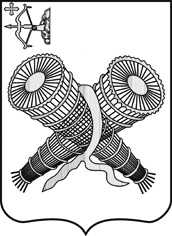 АДМИНИСТРАЦИЯ ГОРОДА СЛОБОДСКОГОКИРОВСКОЙ ОБЛАСТИПОСТАНОВЛЕНИЕ18.05.2022           					         			                    № 909г. Слободской Кировской областиО внесении изменения в постановление администрации города Слободского от 13.12.2021 №2209В соответствии с федеральными законами от 06.10.2003 № 131-ФЗ «Об общих принципах организации местного самоуправления в Российской Федерации», от 28.12.2009 № 381-ФЗ «Об основах государственного регулирования торговой деятельности в Российской Федерации», постановлением Правительства Кировской области от 06.06.2011 №107/238 «Об утверждении порядка организации ярмарок на территории Кировской области и продажи товаров (выполнения работ, оказания услуг) на них» и Уставом муниципального образования «город Слободской» администрация города Слободского ПОСТАНОВЛЯЕТ:1. Внести изменение в постановление администрации города Слободского  от 13.12.2021  № 2209  «О проведении ярмарок на территории муниципального образования «город Слободской» на 2022 год», изложив  график  проведения ярмарок на территории муниципального образования «город Слободской» на 2022 год в новой редакции. Прилагается.2. Контроль за исполнением настоящего постановления возложить на заместителя главы администрации города Слободского Щекурину Н.Г.3. Настоящее постановление вступает в силу с момента подписания и подлежит размещению на официальном сайте администрации города Слободского.Глава города Слободского          И.В. ЖелваковаУТВЕРЖДЕНпостановлениемадминистрации города Слободскогоот 18.05.2022 № 909  ГРАФИКпроведения ярмарок на территории муниципального образования «город Слободской» на 2022 год1. Организатор ярмарки – администрация города Слободского.2. Место проведения ярмарки – г. Слободской, Соборная площадь.3. Ответственное лицо от организатора ярмарки, телефон – Бякова Мария Сергеевна – ведущий специалист отдела экономического развития, потребительских рынков и муниципальных закупок администрации города Слободского, тел.: (83362) 4-14-51. №ДатапроведенияТип, видярмаркиРежим работы ярмаркиНаименование ярмаркиСхема размещения мест101.01.2022-09.01.2022Универсальнаяс 09:00 до 20:00НовогодняяПриложение № 2206.03.2022Разовая, универсальнаяс 08:00 до 15:00Масленичные гулянияПриложение № 1324.04.2022Разовая, универсальнаяс 08:00 до 15:00ПасхальнаяПриложение № 1409.05.2022Разовая, универсальнаяс 08:00 до 22:00к Дню ПобедыПриложение № 2515.05.2022Ярмарка выходного дня, универсальнаяс 09:00 до 14:00МайскаяПриложение №3612.06.2022Ярмарка выходного дня, универсальнаяс 09:00 до 14:00ГородскаяПриложение № 3717.07.2022Ярмарка выходного дня, универсальнаяс 09:00 до 14:00ВятскаяПриложение № 3821.08.2022Ярмарка выходного дня, универсальнаяс 09:00 до 14:00ШкольнаяПриложение № 3918.09.2022Ярмарка выходного дня, универсальнаяс 09:00 до 14:00Дары осениПриложение № 31016.10.2022Ярмарка выходного дня, универсальнаяс 09:00 до 14:00ОктябрьскаяПриложение № 31104.11.2022Разовая универсальнаяс 08:00 до 15:00НоябрьскаяПриложение № 11231.12.2022Разовая, универсальнаяс 09:00 до 22:00ПредновогодняяПриложение № 2